Управляющая компания  ООО «Жилкомсервис №2 Калининского района»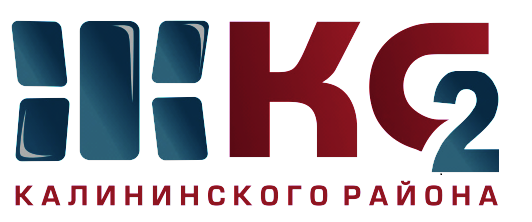 Проведение текущего ремонта общего имущества МКД по ООО "Жилкомсервис № 2  Калининского района"Проведение текущего ремонта общего имущества МКД по ООО "Жилкомсервис № 2  Калининского района"Проведение текущего ремонта общего имущества МКД по ООО "Жилкомсервис № 2  Калининского района"Проведение текущего ремонта общего имущества МКД по ООО "Жилкомсервис № 2  Калининского района"Проведение текущего ремонта общего имущества МКД по ООО "Жилкомсервис № 2  Калининского района"Проведение текущего ремонта общего имущества МКД по ООО "Жилкомсервис № 2  Калининского района"Проведение текущего ремонта общего имущества МКД по ООО "Жилкомсервис № 2  Калининского района"Проведение текущего ремонта общего имущества МКД по ООО "Жилкомсервис № 2  Калининского района"Проведение текущего ремонта общего имущества МКД по ООО "Жилкомсервис № 2  Калининского района"Проведение текущего ремонта общего имущества МКД по ООО "Жилкомсервис № 2  Калининского района"за период с 20.05.2019 по 24.05.2019за период с 20.05.2019 по 24.05.2019за период с 20.05.2019 по 24.05.2019за период с 20.05.2019 по 24.05.2019за период с 20.05.2019 по 24.05.2019за период с 20.05.2019 по 24.05.2019за период с 20.05.2019 по 24.05.2019за период с 20.05.2019 по 24.05.2019за период с 20.05.2019 по 24.05.2019за период с 20.05.2019 по 24.05.2019Адреса, где проводится текущий ремонтАдреса, где проводится текущий ремонтАдреса, где проводится текущий ремонтАдреса, где проводится текущий ремонтАдреса, где проводится текущий ремонтАдреса, где проводится текущий ремонтАдреса, где проводится текущий ремонтАдреса, где проводится текущий ремонтАдреса, где проводится текущий ремонтАдреса, где проводится текущий ремонткосметический ремонт лестничных клетокосмотр и ремонт фасадовобеспечение нормативного ТВРгерметизация стыков стенов. панелейремонт крышликвидация следов протечекустановка энергосберегающих технологийремонт квартир ветеранам ВОВ, инвалидов, малоимущих гражданпроверка внутриквартирного оборудованияУправляющая компания, ответственная за выполнении работ12345678910Тихорецкий пр., д. 7 корп. 4 - работы законченыТихорецкий пр., д. 7 корп. 5 - работы законченыРемонт оснований балконных плит - Гражданский пр., д. 31 корп. 1, д. 15 корп. 1, Верности, д. 13Ремонт цоколей и фасада до уровня 1 этажа - Науки пр., д. 14 корп. 7, Вавиловых, д. 15 корп. 3Ремонт фасада (окраска всей площади) - Гражданский пр., д. 47 корп. 1, 47 корп. 2Ликвидация граффити - Бутлерова, д. 20, Бутлерова, д. 34,  С. Ковалевской, 2Науки, д. 14 корп. 4 - работы законченыТихорецкий пр., д. 25/1 кв. 38 - гидроизоляция балкона - работы законченыСеверный пр., д. 63/2 кв. 213,214 - в работеСветлановский пр., д. 36 кв. 108,109 - в работеГражданский пр., д. 29 кв. 57Тихорецкий пр., д. 1 корп. 2 кв. 36Тихорецкий пр., д. 31 корп. 2 кв. 122Северный пр., д. 63 корп. 2  - установка энергосберегающих светильников в парадныхООО "Жилкомсервис №2"